В соответствии с Актом № МРБ/122-С-22-32/71 о нарушении Правил установления охранных зон объектов электросетевого хозяйства от «11» июля 2023 года 10 час. 20 мин. Северного производственного отделения филиала ПАО «Россети Волга» - «Чувашэнерго», администрация Цивильского муниципального округа Чувашской РеспубликиПОСТАНОВЛЯЕТ:1. Внести в постановление администрации Цивильского муниципального округа от 17.05.2022 г. № 618 «О подготовке мест купания и отдыха людей у воды и обеспечению безопасности людей на водных объектах в период купального сезона 2023г.» следующие изменения:Перечень специально оборудованных мест купания и отдыха людей у воды и пляжей на территории Цивильского муниципального округа на 2023 год (Приложение № 2 к постановлению) изложить в новой редакции согласно приложению к настоящему постановлению.	2. Настоящее постановление вступает в силу после его официального опубликования (обнародования).Глава Цивильскогомуниципального округа								         А.В. ИвановПриложение к постановлению администрации  Цивильского муниципального округа от 28.07.2023г.  № 1019      «Переченьспециально оборудованных мест купания и отдыха людей у воды и пляжей на территории Цивильского муниципального округа на 2023 годЧĂВАШ РЕСПУБЛИКИ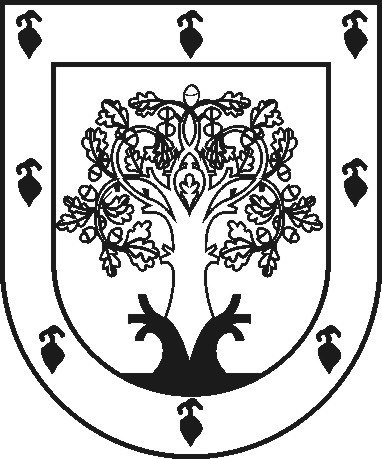 ЧУВАШСКАЯ РЕСПУБЛИКАÇĚРПӲМУНИЦИПАЛЛĂ ОКРУГĔНАДМИНИСТРАЦИЙĚЙЫШĂНУ2023ç. утӑ уйӑхĕн 28-мӗшӗ  № 1027 Çěрпÿ хулиАДМИНИСТРАЦИЯ ЦИВИЛЬСКОГО МУНИЦИПАЛЬНОГО ОКРУГАПОСТАНОВЛЕНИЕ28 июля 2023г.  № 1027город ЦивильскО внесении изменений в Постановление администрации Цивильского муниципального округа от 17.05.202 г. № 618 «О подготовке мест купания и отдыха людей у воды и обеспечению безопасности людей на водных объектах в период купального сезона 2023г.»№ п/пВодный объектМесто расположенияПринадлежность1.Место купания и отдыхад. Синьялы, база отдыха «Азамат»Тувсинский территориальный отдел Управления по благоустройству и развитию территорий администрации Цивильского МО»